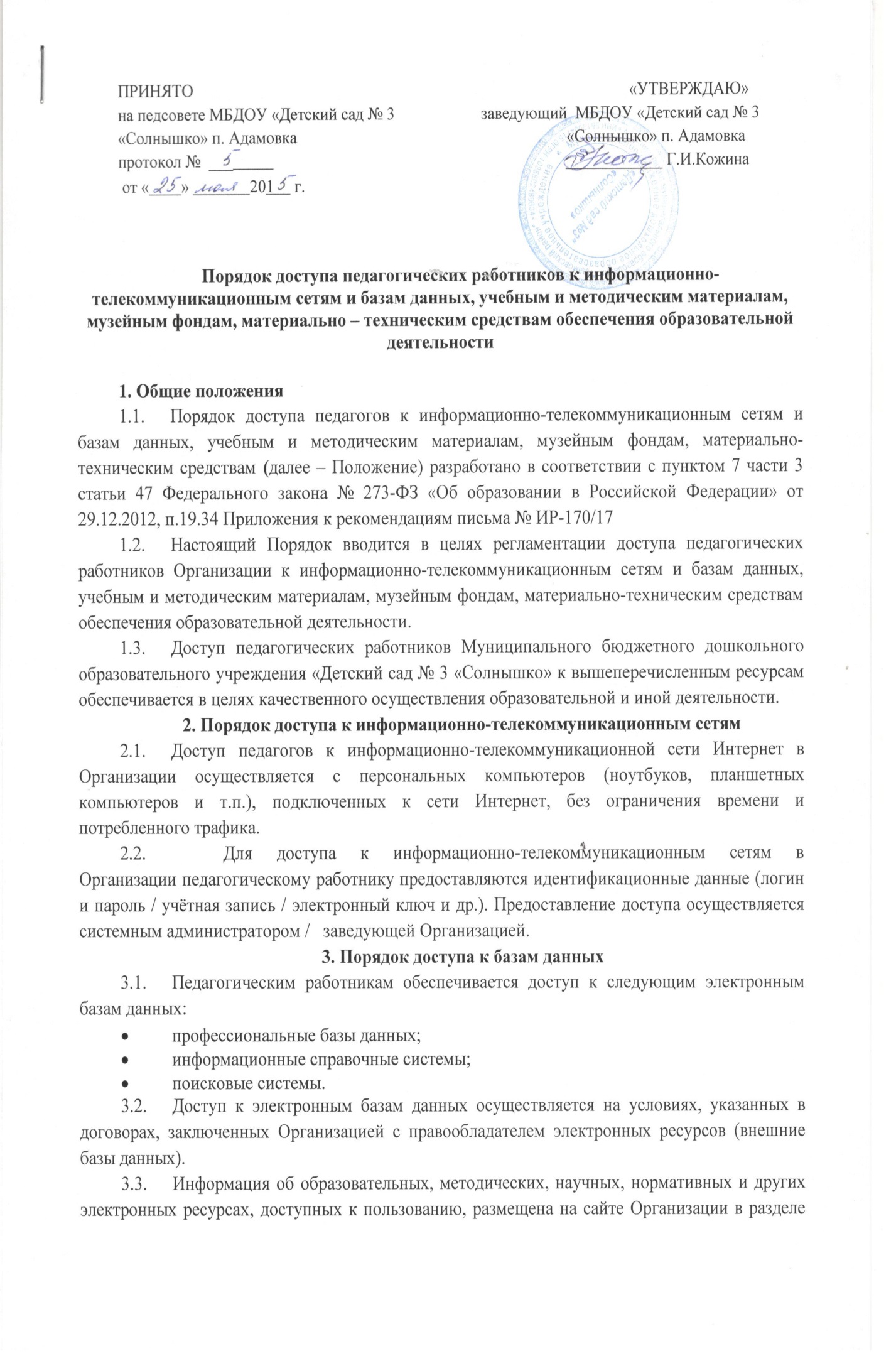  «Информационные ресурсы». В данном разделе описаны условия и порядок доступа к каждому отдельному электронному ресурсу.4.Порядок доступа к учебным и методическим материалам4.1	Учебные и методические материалы, размещаемые на официальном сайте, находятся в открытом доступе.4.2	Педагогическим работникам по их запросам могут выдаваться во временное пользование учебные и методические материалы, входящие в оснащение  Организации.4.3	Выдача педагогическим работникам во временное пользование учебных и методических материалов, входящих в оснащение Организации  возлагается на заместителя заведующей.4.4.	Срок, на который выдаются учебные и методические материалы, определяется   заведующей.4.5	Выдача педагогическому работнику и сдача им учебных и методических материалов фиксируются в журнале выдачи.4.6.	При получении учебных и методических материалов на электронных носителях, подлежащих возврату, педагогическим работникам не разрешается стирать или менять на них информацию.5. Порядок доступа к материально-техническим средствам обеспечения образовательной деятельности5.1.	Использование движимых (переносных) материально-технических средств обеспечения образовательной деятельности (проекторы и т.п.) осуществляется по письменной заявке, поданной педагогическим работником (не менее чем за 3 рабочих дней до дня использования материально-технических средств) на имя лица, ответственного за сохранность и правильное использование соответствующих средств.5.2.	Выдача педагогическом работнику и сдача им движимых (переносных) материально-технических средств обеспечения образовательной деятельности фиксируются в журнале выдачи.5.3.	Для копирования или тиражирования учебных и методических материалов педагогические работники имеют право пользоваться копировальным автоматом. Педагогический работник может сделать не более 100 копий страниц формата А4 в квартал.5.5.	Количество сделанных копий (страниц формата А4) при каждом копировании фиксируется педагогическим работником в журнале использования копировального аппарата.